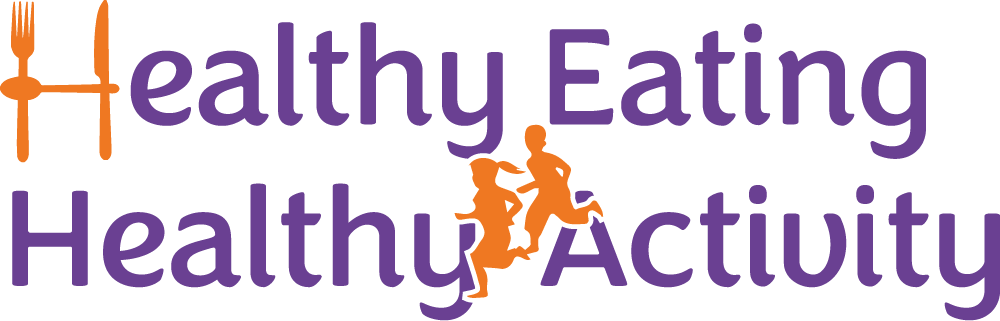 Challenge 1: Animal CharadesTake it in turns to act out the movements of an animal (it can be more fun if you add sounds too!).Alternatively, act out your favourite film, TV show or book.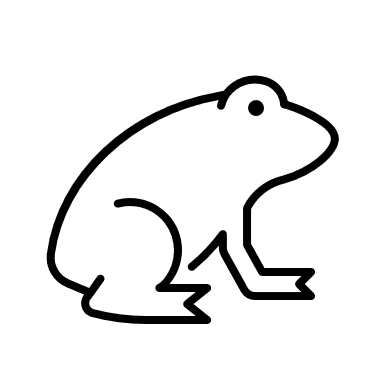 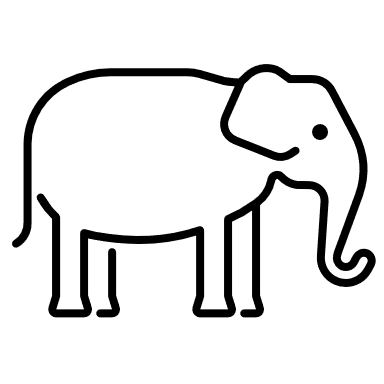 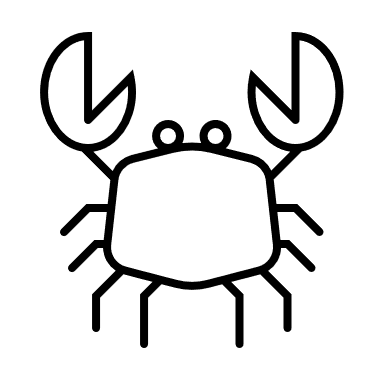 Challenge 2: Rainbow Target Throw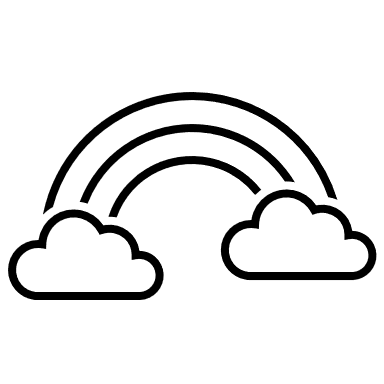 Colour in or label 7 different pieces of paper (the colours of the rainbow).  Stick the paper on the wall with red being the highest and violet the lowest.  Take 4 steps back and mark out a throwing line.  Grab a soft ball (or rolled up socks) and see if you can hit all the colour in order.  How many attempts does it take?Challenge 3: Dice ChallengeEither make a dice out of a cardboard box, or use a dice that you might have at home.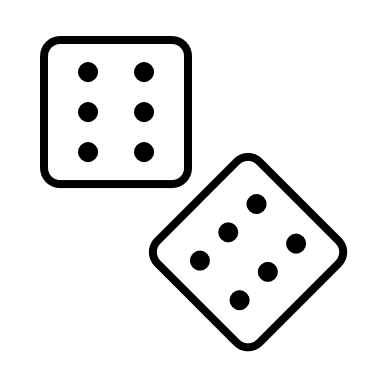 Make a list of 6 exercises e.g. 1 = 20 jumping jacks, 2 = 15 sit ups etc.Roll the dice and do the exercise!Challenge 4: Hi Five ChallengeTry the Bat and Ball challenge, how many times can you keep the ball up with the bat?https://www.lrsport.org/hifive-challenges Write your top scores in the stars below.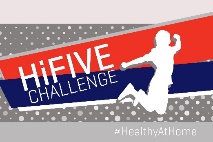 Challenge 5: Family ChallengeDecide on an activity to try as a family.  What activities would be fun to try?  Don’t worry if you are struggling for ideas, the Physical Activity Officer will be able to help you! Write what you tried below:Did You Know?